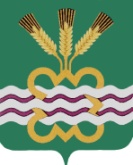 ГЛАВА МУНИЦИПАЛЬНОГО ОБРАЗОВАНИЯ«КАМЕНСКИЙ ГОРОДСКОЙ ОКРУГ»РАСПОРЯЖЕНИЕ17.05.2021									            № 75п. МартюшО внесении изменений в распоряжение  Главы Каменского городского округа от 20.06.2019 года № 134 «О назначении ответственных лиц за реализацию мероприятий Плана Свердловской области  по реализации мероприятий Комплексного плана противодействия идеологии терроризма в Российской Федерации  на 2019-2023 годы»В связи с кадровыми изменениями, руководствуясь Уставом МО «Каменский городской округ»:Внести    изменение    в     распоряжение    Главы    Каменского городскогоокруга от 20.06.2019 года № 134 «О назначении ответственных лиц за реализацию мероприятий Плана Свердловской области  по реализации мероприятий Комплексного плана противодействия идеологии терроризма в Российской Федерации  на 2019-2023 годы»:слова     «Пермяков Дмитрий Викторович  -  начальник   Управлениякультуры, спорта и делам молодежи Администрации МО «Каменский городской округ» заменить словами «Селюнина Елена Геннадьевна - начальник Управления культуры, спорта и делам молодежи Администрации МО «Каменский городской округ».	2 . Разместить  настоящее  распоряжение        на           официальном       сайтемуниципального образования «Каменский городской округ».Контроль    за    исполнением настоящего распоряжения        оставляю засобой.Глава городского округа	 	               С.А. Белоусов